

  Давдыгова Элеонора Ивановна - музыкальный руководитель

  Образование: среднее-специальное
  Квалификация: учитель пения, музыкальный воспитатель
  Специальность: музыкальное образование
  Сведения о повышении квалификации: «Педагогика и методика дополнительного воспитания»

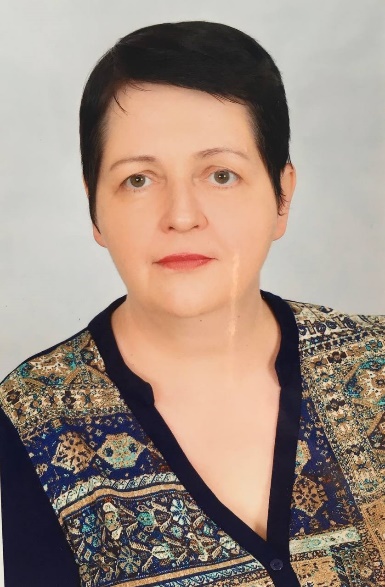 